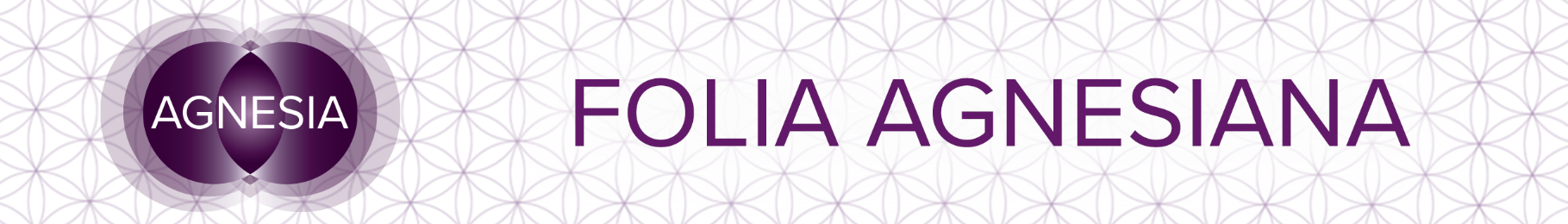 Období 23. – 29. srpna 2021XIII SmrtČtyřka pohárů Devítka pentaklůVýhled a výklad pro tento týden je malinko komplikovanější. Hned na začátku nás čeká Smrt. Optikou moderního člověka je to to nejhorší, co se nám může stát. Ale pokud se na to podíváme z druhé strany – je to naše jediná jistota – všechno dříve nebo později skončí. Naší výhodou (a obrovskou) je, že věříme, že každý konec s sebou přináší nový začátek. Tento týden mnoho věcí ukončíme, abychom vytvořili nový a větší prostor pro lepší a úžasnější věci.Ničeho se nebojte – skončí jen to, co by stejně nefungovalo.Jen si dejte pozor, abyste zbytečně nezůstávali do sebe zahledění a abyste nezapomněli na kontakt s okolním světem. Někdy bychom mohli zbytečně minout správné rozcestí… Pro nás v Agnesii ukončení platí stoprocentně – v pondělí definitivně vyklízíme vršovické prostory a pilně se chystáme na nové způsoby komunikace. Zatím stále platí telefony, maily i webové stránky. O všem ostatním vás budeme informovat co nejdřív. (Hodně v předstihu si vás dovolím informovat, že od 10. do 24. září nebudeme vůbec k dispozici, ani na mailu, ani na telefonu. Pokud je potřeba něco řešit, musíme předtím nebo potom ).Nedělní úplňková mandala byla a je na našich stránkách www.agnesia.cz – klidně můžete ještě vybarvovat, je opravdu úžasná.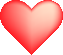 Týden je v čistícím režimu, pokud neřešíte konkrétní věci, můžete užívat Vitality (a jedno z probiotik – Probio, Bifi či Lacto). Tělo vám bude vděčné . A naše oblíbené – nezapomeňte pít!Afirmace pro tento týden zní  – Smrt je pro mne nový začátek (nevadí, že tomu třeba zatím nevěříte, jen to zkuste opakovat a uvidíte, že v podvědomí to zůstane a pomůže vám to zbavit se strachu).Krásný týdenpřejíIrena, Lenka, Nikolaza tým Agnesia  